Режим «Разукомплектация ОС»Навигатор: ДОКУМЕНТЫ \ НЕФИНАНСОВЫЕ АКТИВЫ \ Разукомплектация ОСВ режиме оформляются операции по списанию основного средства с учета путем частичной ликвидации (разукомлектации) объекта, а также принятие к учету материальных запасов, полученных в результате  частичной ликвидации (разукомлектации).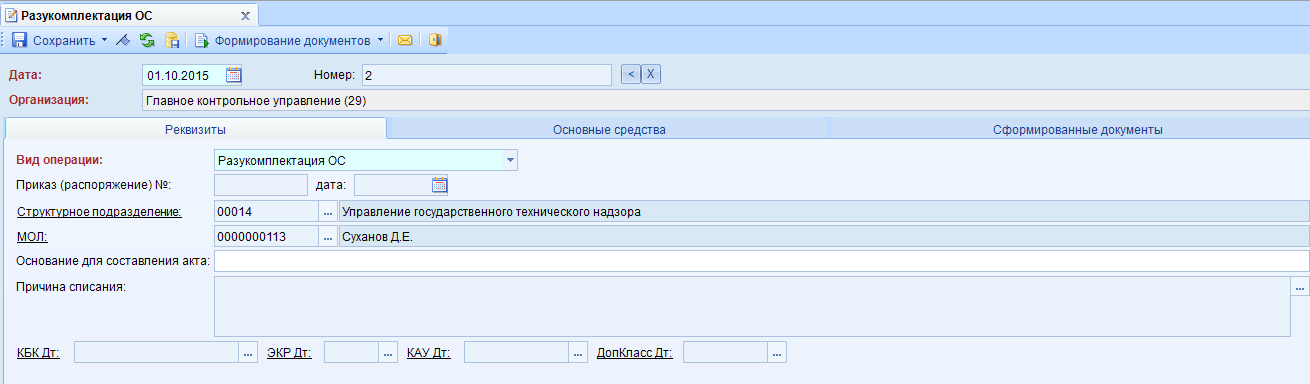 Рисунок 1. Окно ввода/редактирования режима Разукомплектация ОСНа вкладке «Реквизиты» вводится общая информация:Вид операции – для формирования соответствующих проводок, указанных в настройках документов.Приказ (распоряжение) № и дата – вводится номер и дата приказа (распоряжения), на основании которого ликвидируются объекты основных средств;Структурное подразделение – наименование подразделения из справочника «Структура организации»;МОЛ – ФИО материально-ответственного лица, на котором числится ликвидируемое основное средство, выбирается из справочника «Сотрудник по группам»; если не заполнять  поле МОЛ, то при заполнении табличной части на вкладке «Основные средства» будут отображаться записи по всем МОЛ. Основание для составления акта – текстовое поле для ввода пользователями основания (приказ или распоряжение);Причина списания – можно ввести причину списания вручную, либо выбрать значение в соответствующем справочнике;КБК Дт, ЭКР Дт, КАУ Дт, ДопКласс Дт – указывается аналитика для дебетовой части проводки.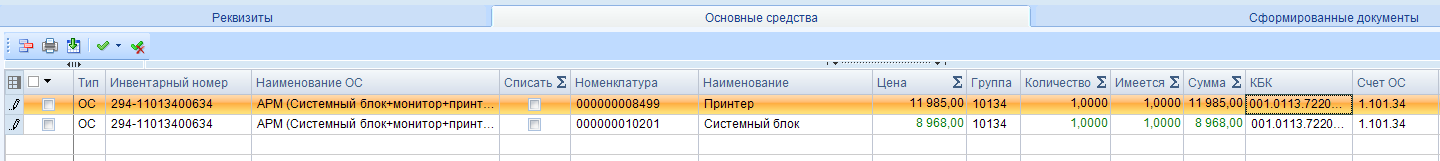 Рисунок 2. Вкладка "Основные средства" разукомплектации ОСНа вкладке «Основные средства» приводится перечень списываемых объектов основных средств. По кнопке  Заполнить список с выбором ОС – появится окно со списком объектов по выбранному МОЛ, где флажками отмечаются объекты, которые должны попасть в таблицу. 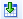 Табличная часть вкладки представлена следующими колонками:Инвентарный номер – инвентарный номер объекта основного средства;Наименование ОС – наименование объекта основного средства;Тип – значение определяется по группе активов, к которому относится выбранный НФА. Группа – группа активов, к которой принадлежит объект основного средства;Номенклатура, Наименование – автоматически подтягиваются компоненты ос, которые определены на вкладке «Краткая характеристика» в инвентарной карточке ос с количеством и суммой, которые там указаны. Сумма амортизации – итоговая сумма амортизации, начисленная по объекту основных средств;Количество, Имеется, Цена – указываются данные составного объекта из инвентарной карточки.Сумма = Цена * Количество;Счет ОС – счет, на котором ведется учет объекта основного средства;Счет амортизации – счет, на котором ведется учет сумм амортизации по объекту основных средств;Причина списания – можно ввести причину списания вручную, либо выбрать значение в соответствующем справочнике;Списать – галка устанавливается для формирования документа «Списание МЗ»,  тогда в документ списание будут включены указанные МЗ.После заполнения всех необходимых данных по кнопке  по выбору формируются документы: Акт списания групп ОС (с видом операции «Разукомплектация»), Поступление материальных запасов (с видом операции «Поступление МЗ от ликвидации ОС») и Списание материальных запасов (с видом операции «Списание МЗ 401.20»).   На вкладке «Сформированные документы» отражаются все сформированные из разукомлектации документы.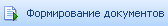 Формирование документов:Акт списания групп ОСВ сформированном акте списания указывается строка с объектом НФА, где балансовая стоимость указывается равной сумме показателей сумм составного объекта, указанной в режиме разукомплектация ос; сумма амортизации равна сумме начисленной амортизации по данному ос пропорционально относительно первоначальной (балансовой) стоимости и сумме показателей сумм составного объекта для каждого ос.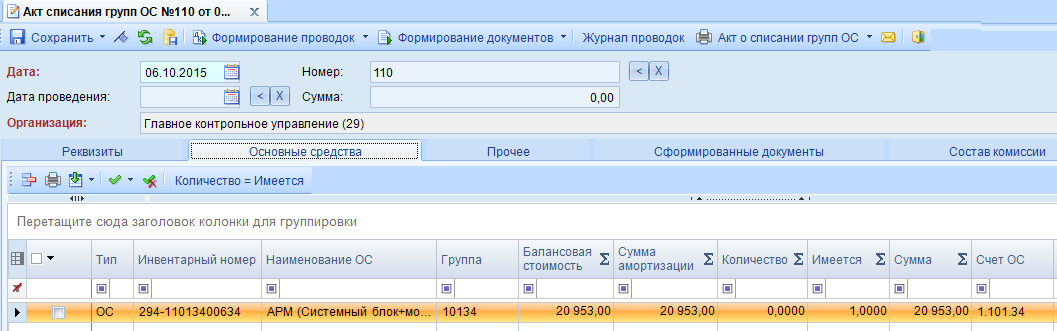 Рисунок 4. Акт списания ОС, сформированный из разукомплектации ОСПоступление материальных запасовВ сформированном поступлении МЗ, в список включаются те мз, которые были указаны в документе разукомплектация. 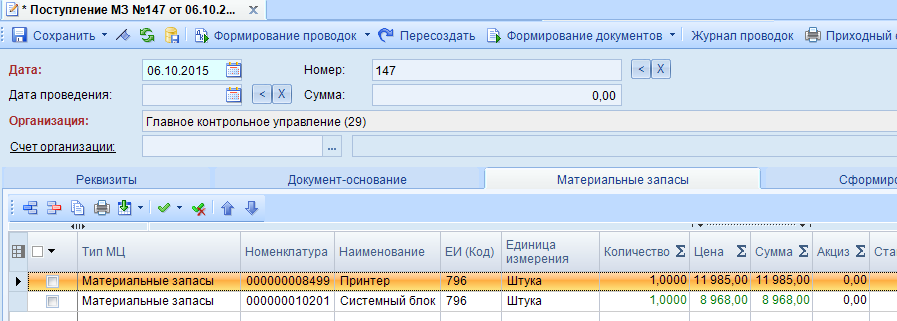 Рисунок 5. Поступление МЗ, сформированное из разукомплектации ОССписание материальных запасовДля формирования Списания МЗ в разукомплектации необходимо установить галку в колонке «Списать», тогда в списании укажется список МЗ из разукомплектации. ПримечаниеПримечание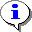 Для заполнения номенклатуры в режиме «Разукомплектация ОС», в инвентарной карточке  необходимо указать компонент «Номенклатура» с выбором из справочника по 105 группе.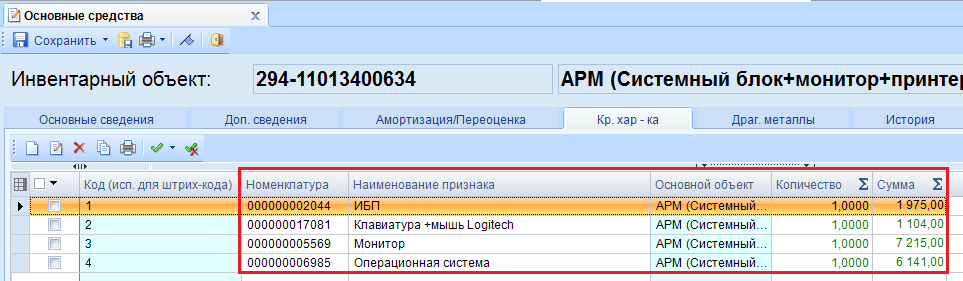 Рисунок 3. Вкладка "Кр.хар-ка" инвентарной карточкиДля заполнения номенклатуры в режиме «Разукомплектация ОС», в инвентарной карточке  необходимо указать компонент «Номенклатура» с выбором из справочника по 105 группе.Рисунок 3. Вкладка "Кр.хар-ка" инвентарной карточкиПримечаниеПримечаниеПосле включения объекта  НФА  в режим «Разукомплектация ОС», в инвентарной карточке  на вкладке «Краткая характеристика» удаляется строка  с выбывшим  компонентом. После включения объекта  НФА  в режим «Разукомплектация ОС», в инвентарной карточке  на вкладке «Краткая характеристика» удаляется строка  с выбывшим  компонентом. 